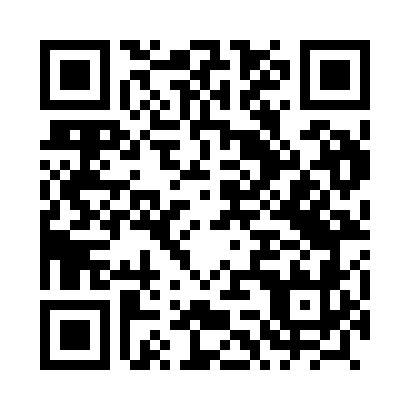 Prayer times for Goluszyn, PolandMon 1 Apr 2024 - Tue 30 Apr 2024High Latitude Method: Angle Based RulePrayer Calculation Method: Muslim World LeagueAsar Calculation Method: HanafiPrayer times provided by https://www.salahtimes.comDateDayFajrSunriseDhuhrAsrMaghribIsha1Mon4:106:1312:445:107:159:112Tue4:076:1112:435:127:179:143Wed4:036:0812:435:137:199:164Thu4:006:0612:435:147:219:195Fri3:576:0412:435:157:239:216Sat3:546:0112:425:177:249:247Sun3:515:5912:425:187:269:268Mon3:485:5712:425:197:289:299Tue3:455:5412:425:207:309:3110Wed3:415:5212:415:227:319:3411Thu3:385:5012:415:237:339:3612Fri3:355:4712:415:247:359:3913Sat3:325:4512:405:257:379:4214Sun3:285:4312:405:277:399:4415Mon3:255:4112:405:287:409:4716Tue3:225:3812:405:297:429:5017Wed3:185:3612:405:307:449:5318Thu3:155:3412:395:317:469:5619Fri3:115:3212:395:327:479:5920Sat3:085:2912:395:347:4910:0221Sun3:045:2712:395:357:5110:0522Mon3:005:2512:385:367:5310:0823Tue2:575:2312:385:377:5510:1124Wed2:535:2112:385:387:5610:1425Thu2:495:1912:385:397:5810:1726Fri2:455:1712:385:408:0010:2027Sat2:415:1512:385:428:0210:2428Sun2:375:1312:375:438:0310:2729Mon2:335:1012:375:448:0510:3130Tue2:295:0812:375:458:0710:34